Analyzing Worry and Moving Forward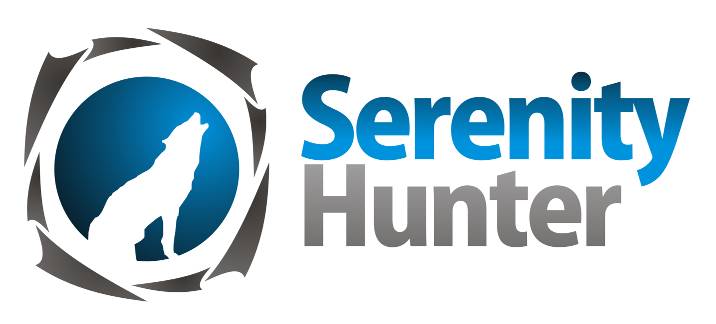 In Four PartsI.  State the worry or challenge objectively:____________________________________________________________________________________________________________________________________________________________________________________II. Realistically, what is the worst that can happen?__________________________________________________________________________________________Knowing that the worst almost never happens, what first steps can you proactively take if it did?________________________________________________________________________________________________________________________________________________________________________III. If the worst doesn’t happen, then what next steps might you to take in order to handle the situation?____________________________________________________________________________________________________________________________________________________________________________________________________________________________________________________________IV. Carefully weigh all the facts and options.  MAKE A DECISION & ACT ON IT.  I will do the following:____________________________________________________________________________________________________________________________________________________________________________________The Serenity Prayerby Dr. Reinhold NiebuhrGod grant me the serenityTo accept the things I cannot change,The courage to change the things I can;And the wisdom to know the difference.